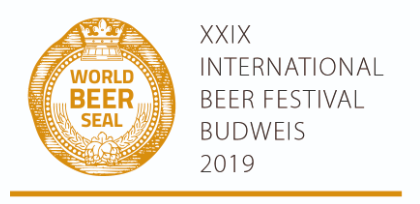 РЕГИСТРАЦИОННЫЙ ФОРМУЛЯРКОНКУРС-ДЕГУСТАЦИЯ «ЗОЛОТАЯ ПИВНАЯ ПЕЧАТЬ 2019»КАТЕГОРИЯ МИНИПИВОВАРНИНа конкурс-дегустацию будут представлены следующие сорта:Мы обязуемся оплатить взнос за каждый образец для участия в конкурсе в сумме 600,- CZKДА - НЕТ* Мы заинтересованы принять участие в фестивале как продавец собственной продукции либо коммерческий партнер.*Ненужное зачеркнуть. Фирма:Адрес:ИНН: Номер НДС Ответственный сотрудник:Ответственный сотрудник:e-mail:Телефон:Телефон:В дегустации примут участие сотрудники:В дегустации примут участие сотрудники:В дегустации примут участие сотрудники:Торговое наименование сортаКатегория (выбрать из списка)Дата: Печать, подпись: 